від 16.07.2019 №10-16/07   Комерційна пропозиція щодо оснащення обладнанням:* - вартість може змінюватися в залежності від курсу валютУмови поставки: вартість обладнання враховує доставку, монтаж, навчання персоналу та гарантійне обслуговуванняГарантійний термін обслуговування обладнання: 12 місяців з дня введення обладнання в експлуатацію.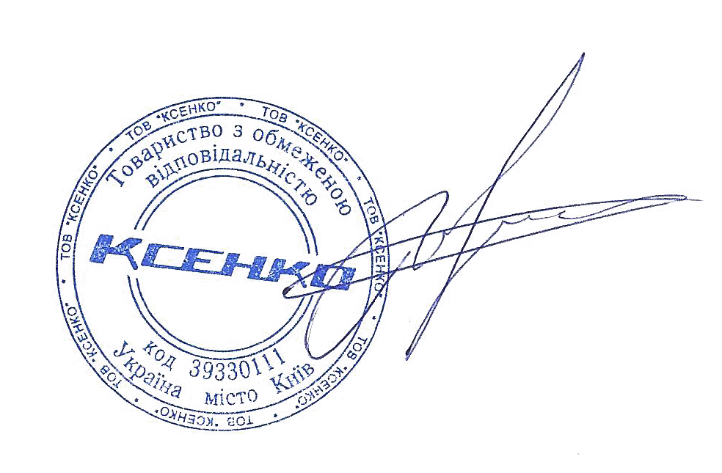 Обслуговування манекенів:  З повагою,		Директор 									І.В. ЖуковНайменування товаруЦіна*, (грн.), в т.ч. ПДВКількістьКількістьСума*, (грн.), в т.ч. ПДВ198-00150 AED Trainer 3 – LaerdalТренажер- імітатор автоматичного дефібрилятора  з пультом дистанційного керування AEDT3  Remote Control36 500, 00136 500, 0036 500, 00Всього, з ПДВ36 500, 0036 500, 00